SDRUŽENÍ KNIHOVEN ČRMariánské náměstí 98/1110 00 Praha 1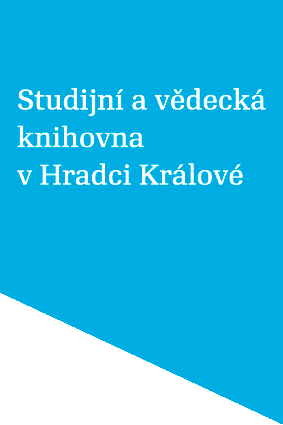 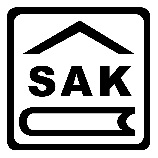 XXIV. kolokvium českých, moravských a slovenských bibliografů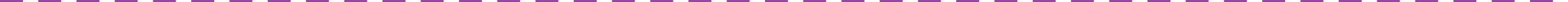 Neděle 16. 10. 202214:45		Kulturní program 18:00		Ubytování19:30		Společná večeře Pondělí 17. 10. 202208:00-08:30 		Prezence, příchod služebním vchodem, 5. NP, konferenční sál.08:30-12:45		Odborný program.12:45-14:30	Oběd, restaurace Kobyla. Účastníci si hradí sami. Ceník viz www.restauracekobyla.cz/restaurace/poledni-menu (ráno u prezence výběr z jídel).15:00-16:00	Komentovaná prohlídka SVK HK, sraz v konferenčním sále 5. NP 16:30-17:30   Komentovaná prohlídka starého města Hradce Králové, společný   odchod od SVK HK v 16:15, jinak sraz u kašny na Starém náměstí v 16:30 hodin. 19:00-21:00	Společenský večer s rautem, konferenční sál SVK HK, 5.NP, příchod služebním vchodem.Úterý 18. 10. 202208:30-12:25		Odborný program. 12:25-12:40		Závěr kolokvia. Odborný programPondělí 17. 10. 2022 08:30-08:45	Zahájení / PhDr. Blanka Snopková, PhD.,  Mgr. Eva Svobodová Jubilejní  bibliografie měst  08:45-09:05	Zlín 700 / Eva Filípková09:10-09:30	Čo majú spoločné monografie obcí Terchová a Blatnica? / Ivana Poláková2) Významní nakladatelé  a tiskaři  v Čechách a na Slovensku  do roku 194809:35-09:55	Karel Beníško – typograf, operní pěvec a nakladatel  / Pavlína Doležalová10:00-10:20	Přerovský nakladatel František Radoušek  / Dagmar Petišková10:20-10:40	Přestávka 10:40-11:00    Počátky novodobého nakladatelského podnikání v Kladně od 70. let 19. století do roku 1948 /Jitka  Slavíková11:05-11:25    Historie tiskárny Otto&Růžička v Pardubicích / Martina Zlatohlávková3) Odraz regionu v krásné literatuře 11:30-11:50    Literatúra v regióne, región v literatúre, alebo tu býva na každom vŕšku Šikula / Katarína Benciová11:55-12:15	Chvála domova / Gerda Lorenzová 12:20-12:40    Orava v Mňačkových reportážach / Katarína Kožáková12:45- 4:30	Oběd15:00 -21:00   Kulturní programÚterý 18. 10. 2022 3) Odraz regionu v krásné literatuře - pokračování08:30-08:50    Vojtěch Martínek, autor Ostravska (internetový portál spisovatele) / Věra Svozilová4) Vizualizace bibliografických dat08:55-09:15	O čem se tu zpívá? Mapa lokalit v kramářských tiscích / Iva Bydžovská09:20-09:40    Vizualizace záznamů v Bibliografii dějin Českých zemí. Od tištěných ročenek po moderní online databázi / Věra Hanelová09:45-10:05    Možnosti kvantitativního výzkumu bibliografických dat / Vojtěch Malínek10.05-10:25    Přestávka5) Knihovny osobností, spolků a institucí10:25-10:45    Zbierka územne bohemikálnych dokumentov v historickom fonde bývalej Právnickej akadémie v Košiciach / Angela Kurucová10:50-11:10    Knižnica v čase : storočnica Krajskej knižnice Ľudovíta Štúra vo Zvolene / Elena Matisková11:15- 11:35   Knihovna Josefa Floriana ve fondu Moravské zemské knihovny / Lenka Pokorná Korytarová11:40-12:00    Osobní knihovna Josefa Václava Sládka / Veronika Ježková12:05-12:25    Historie knihovny Královské české společnosti nauk / Aleš Brožek12:25-12:40	Zakončení kolokvia / Jiřina Kádnerová, Eva Svobodová